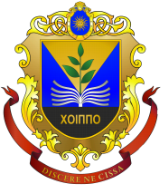 МІНІСТЕРСТВО ОСВІТИ І НАУКИ УКРАЇНИХМЕЛЬНИЦЬКА ОБЛАСНА РАДАХМЕЛЬНИЦЬКИЙ ОБЛАСНИЙ ІНСТИТУТПІСЛЯДИПЛОМНОЇ ПЕДАГОГІЧНОЇ ОСВІТИвул. Озерна, 14, м. Хмельницький, 29000,тел./факс (0382) 77-63-20, E-mail: hmoippo@i.ua, код ЄДРПОУ 02139802№ 186 від “22” лютого 2017 р.Начальникам управлінь та відділів освіти районних державних адміністрацій та виконавчих комітетів міських (міст обласного значення) рад та об’єднаних територіальних громадПро моніторинг щодо визначення рівня навчальних досягненьучнів 11-х класів загальноосвітніхнавчальних закладівНа виконання пп. 5.1, 5.2 рішення колегії Департаменту освіти і науки обласної державної адміністрації від 17.01.2017 (протокол № 1) «Про результати зовнішнього незалежного оцінювання та державної підсумкової атестації випускників загальноосвітніх навчальних закладів у 2016 році» та наказу Департаменту освіти і науки Хмельницької ОДА від 31.01.2017 № 40-од у загальноосвітніх навчальних закладах області в лютому-березні 2017 року буде проведено моніторинг щодо визначення рівня навчальних досягнень учнів ЗНЗ з української мови, математики та історії України.Керівникам управлінь та відділів освіти районних державних адміністрацій та виконавчих комітетів міських (міст обласного значення) рад та об’єднаних територіальних громад необхідно:- Ознайомити навчальні заклади з графіком проведення контрольних зрізів знань (Додаток 1).- Узагальнити результати контрольного зрізу знань (Додатки 2, 3, 4) та надіслати узагальнені результати на електронну адресу kucheruk1904@gmail.com до 10 березня 2017 року, а паперовий варіант з мокрими печатками – на поштову адресу ХОІППО до 13 березня 2017 року.Керівникам навчальних закладів, на базі яких буде проведено зріз знань учнів:- Забезпечити представнику Департаменту освіти і науки ОДА / ХОІППО доступ до учнівської аудиторії для проведення зрізу знань учнів.- Надати можливість представнику Департаменту освіти і науки ОДА / ХОІППО зробити ксерокопії учнівських робіт та сторінки класного журналу з оцінками за 1 семестр з відповідного предмета.- Забезпечити якісну перевірку учнівських робіт учителями-предметниками та надіслати узагальнені результати в електронній і паперовій формі (за зразком у Додатках 2А, 3А, 4А) до районних/міських відділів/управлінь освіти не пізніше наступного дня після проведення зрізу знань.- Забезпечити збереження учнівських контрольних робіт у навчальному закладі відповідно до інструкції з ведення ділової документації.Звертаємо Вашу увагу на те, що доцільність виставлення оцінки за проведений зріз знань у класний журнал визначається учителем-предметником.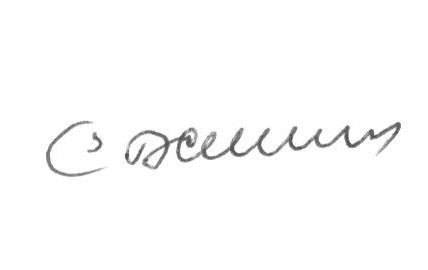 Ректор                                                                        В. БерекаВик. Білошицький С. В.098-05-09-486Додаток 1до листа Хмельницького ОІППО№ 186 від 22.02.2017Графік проведення контрольних зрізів знаньДатаРайон / містоНавчальні закладиПредмет1 маршрут,27 лютого,понеділокІзяславський районЛіщанська ЗОШ І-ІІІ ст.Михнівська ЗОШ І-ІІІ ст.Укр. мова2 маршрут28 лютого, вівторокХмельницький районКопистинський НВКЧорноострівський НВКШаровечківська ЗОШ І-ІІІ ст.Математика3 маршрут28 лютого, вівторокм. ХмельницькийНВО №5 ім. С. ЄфремоваСередня ЗОШ І-ІІІ ст. №13 імені М.К.ЧекманаСередня ЗОШ І-ІІІ ст. №20Середня ЗОШ І-ІІІ ст. №22 ім. О. ОльжичаМатематика4 маршрут1 березня,середам. ШепетівкаСпеціалізована школа-інтернат І-ІІІ ст. з поглиб. вивч. окремих предметів та курсів ЗОШ І-ІІІ ступенів №8укр. мова4 маршрут1 березня,середам. СлавутаНВК«ЗОШ І-ІІІ ст., гімназія» №5ЗОШ І-ІІІ ст. №6історія4 маршрут1 березня,середаСлавутський районУлашанівський НВК «ДНЗ – ЗОШ І-ІІІ ст.»Берездівський НВК «ДНЗ – ЗОШ І-ІІІ ст.»Киликиївський НВК «ДНЗ – ЗОШ І-ІІІ ст.»Полянський НВК «ДНЗ – ЗОШ І-ІІІ ст.»історія5 маршрут2 березня,четверЛетичівський районГолосківська ЗОШ І-ІІІ ст.Летичівський НВК №2 «ЗОШ І-ІІІ ст., гімназія» Новокостянтинівська ЗОШ І-ІІІ ст.математика6 маршрут3 березня, п’ятницяГородоцький районм. Городок, ЗОШ І-ІІІ ст. №4Городоцька гімназіяЧорниводська ЗОШ І-ІІІ ст.Кузьминський НВК «ЗОШ І-ІІІ ст., ДНЗ»Сатанівська загальноосвітня школа І-ІІІ ступенівМатематика6 маршрут3 березня, п’ятницяЧемеровецький районВільховецька ЗОШ І-ІІІ ст.Гусятинська ЗОШ І-ІІІ ст.укр. мова7 маршрут6 березня, понеділокСтарокостянтинівсь-кий районЛажівська ЗОШ І-ІІІ ст.Ладигівський НВК «ЗОШ І-ІІІ ст. – ДНЗ»Староостропільське НВО «ДНЗ – ЗОШ І-ІІІ ст. - гімназія»історія8 маршрут6 березня,понеділокСтаросинявський районАдампільська ЗОШ І-ІІІ ст.Пасічнянський НВК «ЗОШ І-ІІІ ст., технол. ліцей»Укр. мова9 маршрут13 березня, понеділокЯрмолинецький районШарівська ЗОШ І-ІІІ ст.Ярмолинецька ЗОШ І-ІІІ ст. №2історія9 маршрут13 березня, понеділокХмельницький районГвардійський НВК Математика